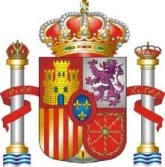 JUNTA  DE RUBLACEDO DE ARRIBA  (BURGOS)CONVOCATORIA SESIÓN ORDINARIA 30 de Junio de 2022DECRETO DE LA ALCALDIAVista la relación de expedientes conclusos dispuestos en Secretaría, y Conforme a lo dispuesto en el artículo 21.1 c) de la Ley 7/1985, de 2 de abril, Reguladora de las Bases del Régimen Local, RESUELVOPRIMERO: Convocar la próxima Sesión ordinaria en la Casa Consistorial del Ayuntamiento, en primera convocatoria, el próximo jueves 30 de Junio de 2022 a las 14.20 horas.SEGUNDO: Que se lleven a cabo los trámites oportunos para la convocatoria y notificación de los miembros de la CorporaciónTERCERO: Fijar el siguiente Orden del díaPRIMERO- Lectura y aprobación del acta de las Sesión anterior, de 17 de Marzo de 2022. SEGUNDO.- Modificación presupuestaria 1.2022TERCERO.- Contratación trabajos suministro eléctrico para cloración depósito del agua
CUARTO.- Parque infantil. Solicitud del terreno a Diputación y adecuaciónQUINTO.- Adquisición inmueble calle calleja 6 de Rublacedo de ArribaSEXTO.- Instalación escalera metálica para acceso a tejado.SEPTIMO.- Dación de cuenta justificación  PEL 2021OCTAVO.- Ruegos y preguntas